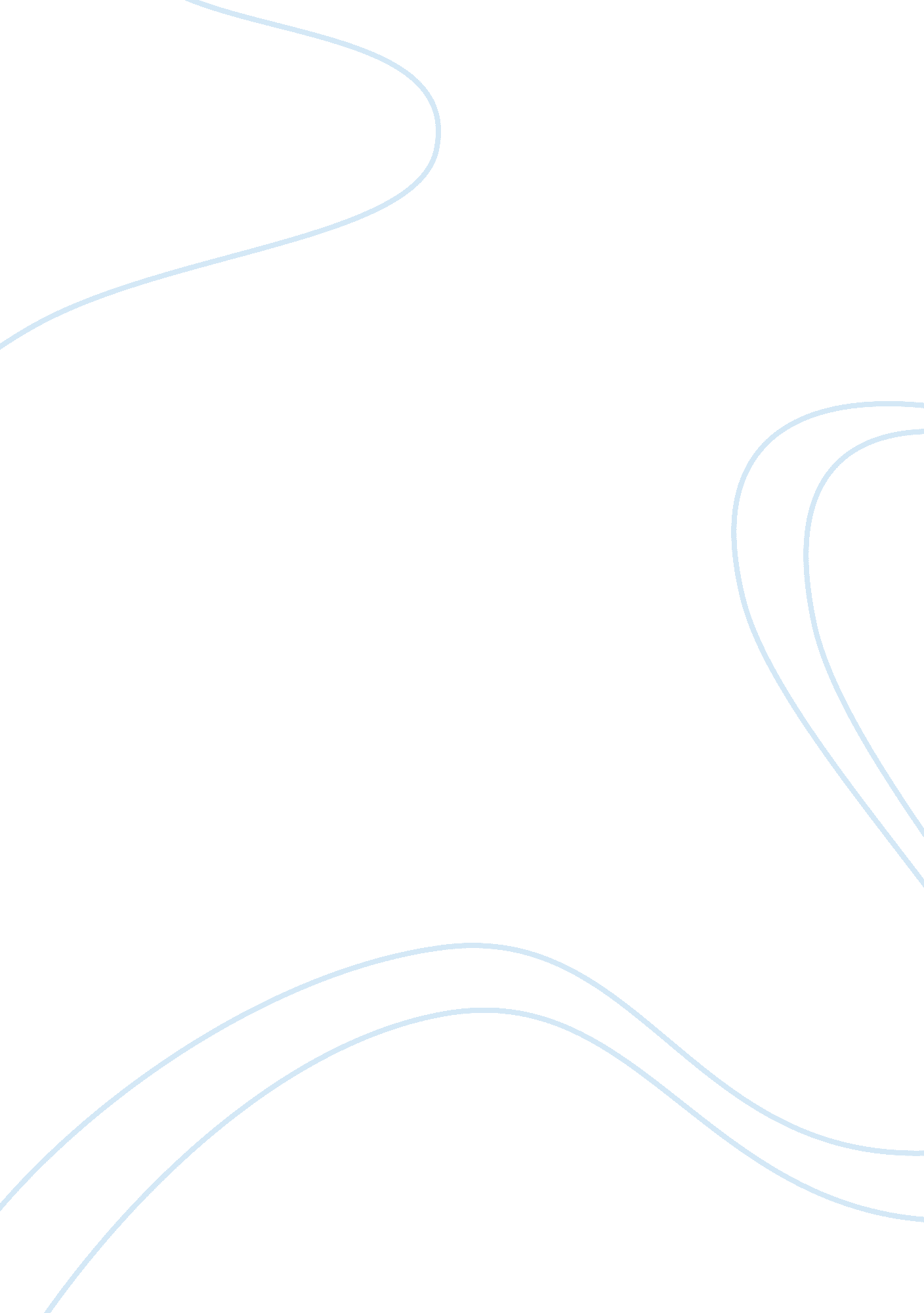 Why i want to study at santa clara universityEducation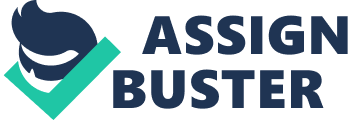 ﻿Supplementary essay 
When I think of Santa Clara University, I reminisce of my childhood memories. My home was about a twenty minute drive from the university, and I remember how every summer I would pass by the school. The ambiance of the college caught my attention. I was greatly impressed by the terrain of the school and its images lingered in my mind for a long time. My parents and elderly cousins also often used to air praises about the school time and again. 
It is after I graduated from high school and was searching for a good college to attend that I came across an article on Santa Clara. This article made me carry out thorough research on the university. I was perplexed when I realized that the university ranked among the topmost business schools in the state of California. Business is, in fact, one of the majors that I am considering taking up. I am, therefore, confident that Santa Clara University will provide me with an excellent learning experience. 
Santa Clara University's strategic vision promises to educate citizens and leaders of competence, conscience, and compassion and cultivate knowledge and faith to build a more humane, just, and sustainable world. The aspect of competency in the university’s strategic vision is the most appealing to me. I believe competency is a major distinguishing factor between successful and less successful individuals in the world. The accomplishments that have been recorded in Santa Clara; one being the best business school in California can be attributed to the level of competency of its students and teaching fraternity. 
I have always been a basketball fanatic. In fact, I was chosen to play for my high school basketball team, and I was privileged to participate in various tournaments. My play on the team was however not short of setbacks. I experienced injuries; some which threatened my future as a member of the team. I became frustrated and even contemplated on quitting the game. However, despite all the injuries the school basketball coach appointed me as a team leader. The coach emphasized on my exceptional skills and ability and encouraged the team to emulate my zeal. 
I, therefore, believe that competency is a critical part of leadership. Competency brings forth unlimited opportunities. The leadership position that was awarded to me by the basketball coach was due to my level of competency. The culture of Santa Clara is molded around competency. Competency is what has contributed to its exceptional performance and has influenced my decision to pursue a business degree program in the institution. 
By donating my time as a team member in the basketball team of Santa Clara University, I will add value and be a source of motivation to the team. I am also looking forward to meeting and interacting with other students not only within the program I wish to undertake but within the whole University as I believe in having intelligent and informative discussions with my peers. 
From my research into the institution, I found that the university would provide me a golden opportunity becoming a future business leader not only in my country, but globally. I have spent a lot of time studying and reviewing in the library and thus promise to bring a lot of enthusiasm and hard work into the program if I would secure admission into your prestigious university. 